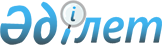 2020 жылға арналған Павлодар ауданының ауылдық елді мекендеріне жұмыс істеуге және тұруға келген денсаулық сақтау, білім беру, әлеуметтік қамсыздандыру, мәдениет, спорт және агроөнеркәсіптік кешен саласындағы мамандарға, ауылдар, ауылдық округтер әкімдері аппараттарының мемлекеттік қызметшілеріне әлеуметтік колдау шараларын көрсету туралыПавлодар облысы Павлодар аудандық мәслихатының 2020 жылғы 23 желтоқсандағы № 78/365 шешімі. Павлодар облысының Әділет департаментінде 2020 жылғы 29 желтоқсанда № 7132 болып тіркелді
      Қазақстан Республикасының 2005 жылғы 8 шілдедегі "Агроөнеркәсiптiк кешендi және ауылдық аумақтарды дамытуды мемлекеттiк реттеу туралы" Заңының 18-бабы 8-тармағына, Қазақстан Республикасының 2016 жылғы 6 сәуірдегі "Құқықтық актілер туралы" Занының 46-бабы 2-тармағының 4) тармақшасына, Қазақстан Республикасы Үкіметінің 2009 жылғы 18 ақпандағы "Ауылдық елді мекендерге жұмыс істеуге және тұруға келген денсаулық сақтау, білім беру, әлеуметтік қамсыздандыру, мәдениет, спорт және агроөнеркәсіптік кешен саласындағы мамандарға, ауылдар, кенттер, ауылдық округтер әкімдері аппараттарының мемлекеттік қызметшілеріне әлеуметтік қолдау шараларын ұсыну мөлшерін айқындау туралы" № 183 қаулысына және Қазақстан Республикасы Ұлттық экономика министрінің 2014 жылғы 6 қарашадағы "Ауылдық елді мекендерге жұмыс істеуге және тұруға келген денсаулық сақтау, білім беру, әлеуметтік қамсыздандыру, мәдениет, спорт және агроөнеркәсіптік кешен саласындағы мамандарға, ауылдар, кенттер, ауылдық округтер әкімдері аппараттарының мемлекеттік қызметшілеріне әлеуметтік қолдау шараларын көрсету қағидаларын бекіту туралы" № 72 бұйрығына сәйкес, Павлодар аудандық мәслихаты ШЕШІМ ҚАБЫЛДАДЫ:
      1. Павлодар ауданының ауылдық елді мекендеріне жұмыс істеуге және тұруға келген денсаулық сақтау, білім беру, әлеуметтік қамсыздандыру, мәдениет, спорт және агроөнеркәсіптік кешен саласындағы мамандарға, ауылдар, ауылдық округтер әкімдері аппараттарының мемлекеттік қызметшілеріне 2020 жылы жүз еселік айлық есептік көрсеткішке тең сомада көтерме жәрдемақы көрсетілсін.
      2. Павлодар ауданының ауылдық елді мекендеріне жұмыс істеуге және тұруға келген денсаулық сақтау, білім беру, әлеуметтік қамсыздандыру, мәдениет, спорт және агроөнеркәсіптік кешен саласындағы мамандарға, ауылдар, ауылдық округтер әкімдері аппараттарының мемлекеттік қызметшілеріне 2020 жылы тұрғын үй сатып алу немесе салу үшін бір мың бес жүз айлық есептік көрсеткіш мөлшерінен жоғары емес сомада бюджеттік кредит көрсетілсін.
      3. Павлодар аудандық мәслихатының 2020 жылғы 11 ақпандағы "2020 жылға арналған Павлодар ауданының ауылдық елді мекендеріне жұмыс істеуге және тұруға келген денсаулық сақтау, білім беру, әлеуметтік қамсыздандыру, мәдениет, спорт және агроөнеркәсіптік кешен саласындағы мамандарға әлеуметтік колдау шараларын ұсыну туралы" № 66/290 шешімінің (Нормативтік құқықтық актілерді мемлекеттік тіркеу тізілімінде № 6728 болып тіркелген, 2020 жылғы 21 ақпанда Қазақстан Республикасының нормативтік құқықтық актілерінің электрондық түрдегі эталондық бақылау банкінде жарияланған) күші жойылды деп танылсын.
      4. Осы шешімнің орындалуын бақылау аудандық мәслихаттың әлеуметтік сала, заңдылық, азаматтардың құқығын сақтау мәселелері жөніндегі тұрақты комиссиясына жүктелсін.
      5. Осы шешім алғашқы ресми жарияланған күнінен бастап қолданысқа енгізіледі.
					© 2012. Қазақстан Республикасы Әділет министрлігінің «Қазақстан Республикасының Заңнама және құқықтық ақпарат институты» ШЖҚ РМК
				
      Павлодар аудандық мәслихатының сессия төрағасы 

А. Абылгазинова

      Павлодар аудандық мәслихатының хатшысы 

А. Шайхимов
